ФакультетДенна формаЗаочна форма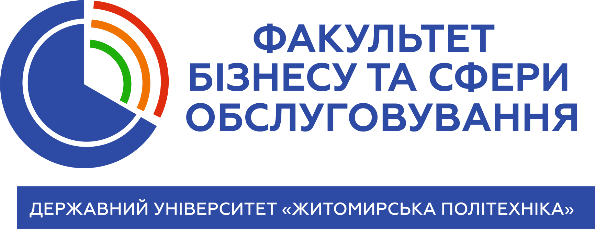 Факультет бізнесу та сфери обслуговування067-790-91-25
tatyana.nazarenko12@gmail.com097-587-40-17
pashchenko.olga.2017@gmail.com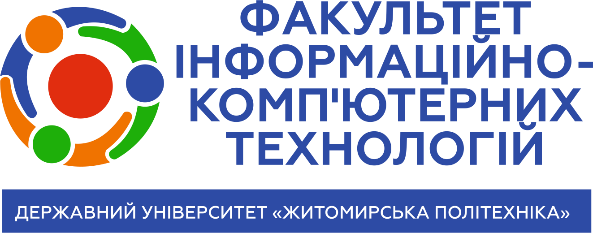 Факультетінформаційно-комп’ютерних технологій096-908-09-68
093-752-18-45
korotun-o@ztu.edu.ua050-308-93-91
tamlokt@ukr.net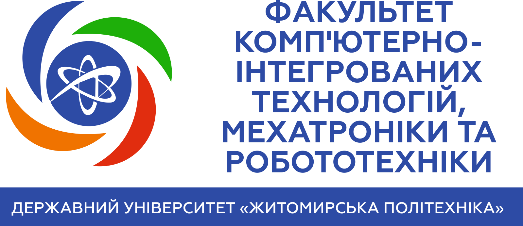 Факультет комп’ютерно-інтегрованих технологій мехатроніки та робототехніки093-744-10-02
dekanat.fkitmr@ztu.edu.ua067-727-44-62
dekanat.fkitmr@ztu.edu.ua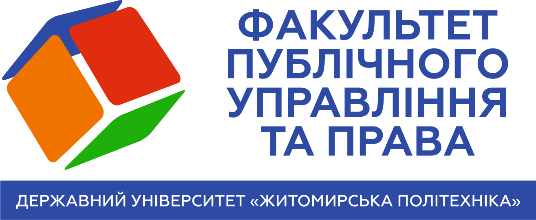 Факультет публічного управління та права097-164-65-60098-277-32-75
fpupdekanat@gmail.com097-164-65-60098-277-32-75
fpupdekanat@gmail.com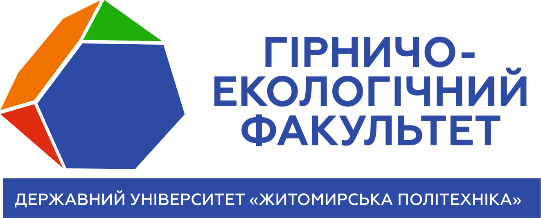 Гірничо-екологічний факультет067-899-52-12
vp97776@gmail.com067-899-52-12
vp97776@gmail.comПриймальна ректора університету0412-24-14-22rector@ztu.edu.uaЦентр післядипломної освіти067-963-96-27vitaliy.kuchmenko@i.uaПриймальна комісія університету067-411-32-95pr_k@ztu.edu.ua